FRIUL MOSAIC BLACK INSPIRATION L’artigianalità del mosaico veste di nero per la MDW 2022Nobile arte, quella musiva, che accompagna l’azienda friulana da ormai 35 anni, in un’esperienza tramandata nel tempo e nella famiglia, anima e corpo di Friul Mosaic.All’interno del laboratorio, gli artigiani mosaicisti tagliano le tessere a mano servendosi ancora della martellina, e realizzano così forme e mosaici destinati a durare nel tempo.Nicola Avoledo, Responsabile Marketing di Friul Mosaic, è l’anello che unisce la tradizione, la padronanza esperta della disciplina e una visione avant garde, minimalista e di design.“È importante conservare ciò che da valore ad un prodotto artigianale: la manodopera, la maestria e la manualità, il talento. Queste virtù plasmate con creatività e freschezza fanno la differenza per Friul Mosaic, che tiene un occhio puntato all’esperienza e uno al futuro e alla sperimentazione.”Da qui una raccolta di mosaici contemporanei Black Inspiration, geometrici e dal design optical per ambienti moderni ed eleganti.La brillantezza e la profondità del Nero Marquina -il marmo spagnolo di colore nero intenso percorso da venature irregolari bianche con andamento diagonale- definisce immediatamente il carattere di un ambiente imperturbabile e sempre moderno.Questa raccolta viene utilizzata per rivestire ogni tipo di superficie, dai pavimenti alle pareti, interni ed esterni, alle aree wellness, per arrivare persino all’arredamento e ai piani lavoro.Anche questi elementi della gamma Friul Mosaic possono essere personalizzati in termini di colori, materiali e dimensioni, pur mantenendo le caratteristiche di ripetibilità modulare e qualità artigianale. In questo modo il designer è libero di esprimere al massimo la sua creatività nel modo che più si addice al progetto. Il risultato è una superficie senza interruzioni personalizzata e unica, perché ogni mosaico è un’opera d’arte irripetibile.I materiali utilizzati per la raccolta Black Inspiration sono: nero marquina, bardiglietto e bianco carrara nelle tessere che variano da 1x1 a 1,5x1,5 cm.Nelle immagini:-Esagoni-Nucleo-Tessere design Luisa Bocchietto-Poligoni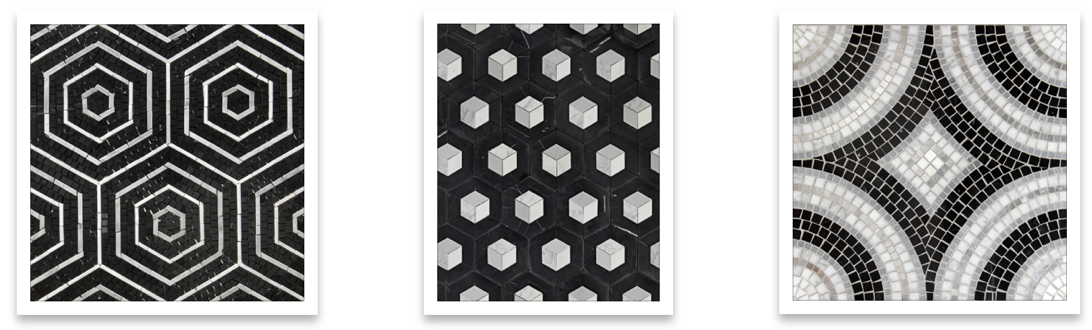 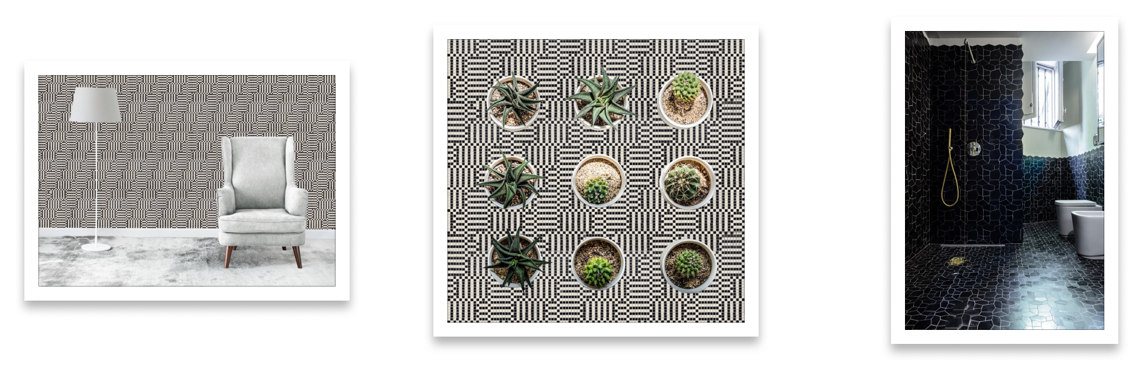 